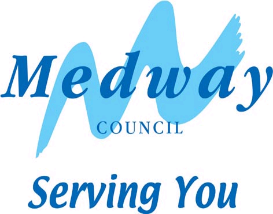 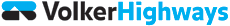 Where will the works take place? A2 High Street Strood, junction with Station Road.What are we planning to do?Medway Council and our Term Contractor, Volker Highways, will shortly be undertaking works to clean, paint and illuminate the bridge at A2 High Street, junction with Station Road, in Strood. When will the work start and how long will it take?The first phase of the works at this site to undertake cleaning and painting are programmed to start on Monday 19 April with a duration of approximately four weeks. Those works are weather dependant and may be required to take place at a later date and/or the Contractor may need to return to site at a later date should there be adverse weather, or other unforeseen circumstances.The second phase of the works to illuminate the bridge will be programmed to commence once the first phase is completed. Duration of the second phase is approximately four weeks. As noted above for the first phase the Contractor may need to return to site at a later date should there be adverse weather, or other unforeseen circumstances.Why do we want to do this work?The works are part of a series of improvements to Strood Town Centre, funded from the Government’s Local Growth Fund through the South East Local Enterprise Partnership.The works will improve the reliability of journey times through the town and the look and feel of the town, making Strood an attractive destination for shoppers, businesses and residents.  Consultation carried out by Medway Council and the design team led to the development of the proposals that are now being implemented.How will we carry out the work and how will it affect you?The working hours are 8.00pm to 05.30am, Monday to Friday. To undertake the works safely for the workforce and travelling public it will be necessary to use lane closures in each direction of the A2 and in Station Road. It will also be necessary to use temporary traffic lights to undertake the works. The lane closures and temporary traffic lights will only be in place when works are being undertaken, unless there are any unforeseen issues that require them to remain in place for safety reasons.Signage will be placed on site in advance with the proposed dates and times of the works. The works are by their nature noisy and it would be expected that higher levels of noise will be experienced during the works. Every effort will be made to keep the disturbance and site noise to a minimum and undertake noisy works as early in the evening as possible, but we do appreciate the inconvenience that this noise may cause. As far as practically possible disruptions will be kept to a minimum and the council apologises for any inconvenience these works may cause.Please respect our workers space and safety by driving carefully and slowly through the roadworks. Feedback from our workers shows that too many drivers go too fast through roadworks. Everyone is entitled to a safe workplace. Our men and women work next to moving traffic and risk injury every day.Whilst carrying out this essential works, our contractor will implement special measures and take extra precautions to keep our workforce safe in line with COVID-19 requirements. These include, but are not limited to, additional welfare facilities being provided on site and the provision of personal protective equipment such as cleansing products to our workforce colleagues. We will also adhere to social distancing requirements as much as is practically possible as part of our working practices. How to contact us?If you have any problems or queries with the above, please speak to our workforce on site or call our Customer Contact Centre on 01634 333333 (Monday to Friday from 9am-6pm). If you wish to contact the Council through the Minicom (text) facility, please ring 01634 331300.WARNING – Beware Bogus CallersMedway Council Highways do not allow works to be carried out on private properties. If anyone says they are working for our specialist contractors or us and offer to carry out any work for cash, they should be treated with caution. We advise you to contact Action Fraud on 0300 123 2040 or alternatively through their website actionfraud.police.ukStrood Town Centre Local Growth Fund Scheme